 Ełk, dnia.................................2019 r.   ……………………….…………….…………………                                                          /imię i nazwisko wnioskodawcy/................................................................                                               /PESEL/              ………………………….……………..                                                      /Telefon kontaktowy/                                                                                                                   DYREKTORPowiatowego Urzędu Pracy w EłkuWniosek osoby niepełnosprawnej dotyczący środków na podjęcie  działalności gospodarczej, rolniczej albo działalności w formie spółdzielni socjalnejTen wniosek składa się, aby otrzymać środki na rozpoczęcie działalności gospodarczej, rolniczej albo działalności w formie spółdzielni socjalnej.  Starosta przyznaje środki Państwowego Funduszu Rehabilitacji Osób Niepełnosprawnych, zwanego dalej „PFRON”, na ten cel na podstawie umowy, zgodnie  z art. 12a ustawy z dnia 27 sierpnia 1997 r. o rehabilitacji zawodowej i społecznej oraz zatrudnianiu osób niepełnosprawnych (Dz. U. z 2018 r. poz. 511, z późn. zm.), zwanej dalej „ustawą”. Wniosek składa się przed zawarciem umowy przyznającej te środki.      	 O środki może wnioskować osoba, której niepełnosprawność potwierdza co najmniej jedno z orzeczeń wymienionych w ustawie. Osoba ta w dniu złożenia wniosku powinna być zarejestrowana w Powiatowym Urzędzie Pracy, zwanym dalej „PUP”, jako bezrobotna lub poszukująca pracy niepozostająca w zatrudnieniu. Proszę złożyć oświadczenia wstawiając znak „x” w poniższych polach wyboru opisujących sytuację Wnioskodawcy. Jestem osobą  bezrobotną /  poszukującą pracy niepozostającą w zatrudnieniu zarejestrowaną w PUP.  Wniosek Wn-O składa się do starosty właściwego ze względu na miejsce zarejestrowania Wnioskodawcy w tym PUP.Składam wniosek  zwykły /  korygujący.  Nie złożyłam/nie złożyłem wniosku zwykłego w innym PUP /  złożyłam/złożyłem wniosek zwykły  w innym PUP. Proszę wymienić wszystkie PUP, w których Pani złożyła/Pan złożył wniosek zwykły: ………………………………………_______________________________________________________________________________ Wniosek Wn-O może złożyć osoba, która nie otrzymała bezzwrotnych środków na cel, na który mają zostać przeznaczone środki, których dotyczy ten wniosek. Proszę złożyć oświadczenie wstawiając znak „x” w poniższych polach wyboru opisujących sytuację Wnioskodawcy. Nie otrzymałam/nie otrzymałem bezzwrotnych środków na  podjęcie działalności gospodarczej /  podjęcie działalności rolniczej /  podjęcie działalności w formie spółdzielni socjalnej. Dane i adres miejsca zamieszkania wnioskodawcy Imię i nazwisko: _________________________________ PESEL: └──┴──┴──┴──┴──┴──┴──┴──┴──┴──┴──┘Nazwa, seria i numer  dokumentu tożsamości: _________________________________ Ulica: _________________________________ Nr domu: ______  Nr lokalu: ______  Miejscowość: ________________________________________Kod pocztowy: └──┴──┘–└──┴──┴──┘ Poczta: ________________________ Identyfikator adresu: └──┴──┴──┴──┴──┴──┴──┘ Dane kontaktowe wnioskodawcy Ulica: _________________________________ Nr domu: ______  Nr lokalu: ______  Miejscowość: ________________________________________ Kod pocztowy: └──┴──┘–└──┴──┴──┘ Poczta: ________________________  Telefon: __________  Faks7: __________  E-mail7: _____________________ Zakres wniosku Środki, których dotyczy wniosek Wn -O mogą zostać przyznane na podjęcie działalności gospodarczej, rolniczej albo działalności w formie spółdzielni socjalnej w kwocie:  1) nie wyższej niż 6-krotność przeciętnego wynagrodzenia, w przypadku zobowiązania do prowadzenia tej działalności lub członkostwa w spółdzielni socjalnej przez okres co najmniej 12 miesięcy,2) wynoszącej od 6-krotności do 15-krotności przeciętnego wynagrodzenia, w przypadku zobowiązania do prowadzenia działalności lub członkostwa w spółdzielni socjalnej nieprzerwanie przez okres co najmniej 24 miesięcy.Przeciętne wynagrodzenie w miesiącu złożenia wniosku └──┴──┴──┴──┘,└──┴──┘. Zobowiązuję się do  prowadzenia planowanej działalności / /  bycia członkiem spółdzielni socjalnej nieprzerwanie co najmniej przez └──┴──┘ miesięcy. Wnioskuję o przyznanie mi kwoty └──┴──┴──┴──┴──┘,└──┴──┘ zł.  Wstępne informacje o planowanej działalności Środki, których dotyczy wniosek, mogą zostać przyznane na podjęcie działalności w formie spółdzielni socjalnej lub działalności gospodarczej (w dowolnej formie) lub działalności rolniczej (w dowolnej formie). Proszę wybrać rodzaj działalności, a w przypadku wybrania działalności gospodarczej lub rolniczej proszę wpisać kod szczególnej formy prawnej.  1 Rodzaj i forma planowanej działalności  	Zamierzam 	przeznaczyć 	wnioskowaną 	kwotę 	na 	podjęcie  działalności w 	formie spółdzielni 	socjalnej /  działalności 	gospodarczej 	(w 	formie └──┴──┴──┴──┘) /  działalności rolniczej (w formie └──┴──┴──┴──┘). Planuję podjąć tę działalność od dnia └──┴──┘-└──┴──┘-└──┴──┴──┴──┘. Zamierzam prowadzić działalność  samodzielnie /  wraz z innymi osobami lub podmiotami. Proszę krótko uzasadnić wybór:  Czy podjęcie planowanej działalności będzie oznaczało powstanie nowej działalności gospodarczej, rolniczej albo spółdzielni socjalnej?  Tak /   Nie. Jeżeli nie, to proszę uzasadnić wybór i podać dane o działalności, do której zamierza Pan/Pani dołączyć podejmując planowaną działalność (w tym nazwę, adres i datę rozpoczęcia działalności):    Proszę załączyć dokument potwierdzający wolę przyjęcia Pani/Pana do działalności prowadzonej przez inne osoby lub podmioty (np. list intencyjny, umowę przedwstępną lub uchwałę spółdzielni socjalnej). 2 Przedmiot planowanej działalności  	Działalność, której dotyczy wniosek, będzie polegać na:  	PKD dla wiodącej planowanej działalności: └──┴──┘└──┴──┘└──┘.  Prowadzenie tej działalności  nie wymaga /  wymaga uzyskania pozwoleń, zaświadczeń, zezwoleń, certyfikatów, koncesji lub licencji. Jeżeli wymaga ich uzyskania, proszę krótko opisać, w jakim zakresie:   Uzyskałam/uzyskałem je /  nie uzyskałam/uzyskałem ich, jednak zamierzam je uzyskać do dnia └──┴──┘-└──┴──┘-└──┴──┴──┴──┘.   Prowadzenie tej działalności  nie wymaga /  wymaga spełnienia szczególnych warunków wynikających z przepisów prawa (proszę krótko opisać, w jakim zakresie). Przykładami takiej ziałalności mogą być m. in. opieka nad dziećmi do lat 3, prowadzenie domu pomocy społecznej, świadczenie usług detektywistycznych, projektowanie dróg, prowadzenie kawiarni. 3 Obszary planowanej działalności    Proszę określić zasięg i sposób wykonywania planowanej działalności (w szczególności proszę wskazać, na jakim obszarze będą oferowane produkty  lub usługi, a także, czy będą one oferowane w ramach sprzedaży internetowej): 4 Lokalizacja    Planowane miejsce prowadzenia działalności (proszę wpisać adres, jeżeli jest znany Wnioskodawcy, lub orientacyjną lokalizację np. dzielnicę, ulicę, zespół obiektów handlowych itp.) oraz uzasadnić wybór. Klienci i dystrybucja 1 Klienci  	Do kogo będzie kierowana oferta planowanej działalności? Proszę uwzględnić m.in. cechy grupy docelowej klientów, ich szacunkową liczbę.   Czy ma Pani/Pan doświadczenia we współpracy z niektórymi spośród potencjalnych klientów? Proszę szerzej opisać warunki tej współpracy, jeżeli Pani/Pana zdaniem współpraca ta będzie przydatna w planowanej działalności. Jak ocenia Pani/Pan szansę na kontynuację tej współpracy?  Proszę opisać czynności podjęte przed dniem złożenia wniosku, które pozwolą na zapewnienie klientów (wymiana listów intencyjnych, zawarcie umów przedwstępnych dotyczących współpracy lub sprzedaży, oświadczenia o współpracy z przyszłymi klientami):  	Jak planuje Pani/Pan dotrzeć do potencjalnych klientów ze swoją ofertą? Jak zamierza Pani/Pan  reklamować planowaną działalność?  	     Proszę uwzględnić także sposób prowadzenia kampanii informacyjnej dla klientów, reklamę zarówno tradycyjną, jak i elektroniczną, nośniki reklamy, wykorzystane  formy promocji i informacji, w tym w mediach społecznościowych. Proszę opisać rodzaje działań, które zamierza Pani/Pan podjąć, zakładany termin realizacji, koszt i rezultat działania.  	Które czynności pozwalające na zapoznanie potencjalnych klientów z ofertą planowanej działalności  zostały wykonane przed dniem złożenia wniosku (np. rozpoznanie rynku, listy intencyjne, umowy przedwstępne zawarte pod warunkiem otrzymania wnioskowanych środków, oświadczenie o współpracy, zapewnienie dostępu do sieci, rozpoznanie rynku sklepów internetowych, stron internetowych)?  Jeżeli niektórych z tych czynności dokonano na piśmie, proszę załączyć dokumenty potwierdzające dokonanie tych czynności. 2 Dystrybucja   W jaki sposób zamierza Pani/Pan sprzedawać oferowane przez siebie dobra (np. usługi i produkty)? Proszę uzasadnić swój wybór, wskazać warunki dystrybucji, oszacować stosowane ceny itp.  Proszę opisać czynności podjęte przed dniem złożenia wniosku, które pozwolą na zapewnienie dystrybucji (wymiana listów intencyjnych, zawarcie umów przedwstępnych dotyczących współpracy lub sprzedaży, oświadczenia o współpracy z przyszłymi dostawcami i kontrahentami). Zakres czynności, uprawnienia, kwalifikacje, doświadczenie i umiejętności    Wnioskodawca powinien uprawdopodobnić, że wie, jakie typowe czynności będą wykonywane w ramach działalności, na którą mają zostać przeznaczone środki, których dotyczy wniosek Wn- O.  	Przy prowadzeniu działalności  nie zamierzam /  zamierzam korzystać z pracy innych osób.  	Jakie czynności związane z planowaną działalnością będzie Pani/Pan wykonywać osobiście?  	Czy niektóre z wymienionych czynności wymagają specjalnych uprawnień zawodowych?  Tak /  Nie. Jeżeli tak, proszę podać, w jakim zakresie:  Czy Pani/Pan posiada te uprawnienia zawodowe?  Tak /  Nie. Jeżeli nie, to jak zostanie rozwiązany ten problem?   	Jakie ma Pani/Pan wykształcenie? Proszę podać nazwy szkół, profil, zawód, specjalność, tytuły zawodowe lub naukowe, wykształcenie  uzupełniające.     Posiadane wykształcenie  będzie /  nie będzie przydatne do wykonywania czynności, które będę wykonywać osobiście. Proszę wpisać, dlaczego Pani/Pan tak uważa, oraz załączyć do wniosku Wn-O dokumenty potwierdzające rodzaj i poziom wykształcenia w przydatnym zakresie. 	 Czy 	ukończyła 	Pani/ukończył 	Pan 	kursy 	lub 	szkolenia 	przydatne 	w 	wykonywaniu 	wspomnianych 	czynności?  Nie /  Tak.  Jeżeli tak, proszę podać, jakie: Proszę załączyć do wniosku Wn-O zaświadczenia ukończenia szkolenia lub kursu.   Nigdy nie byłam zatrudniona/nie byłem zatrudniony /  w przeszłości byłam zatrudniona/byłem zatrudniony (po raz ostatni  w okresie od └──┴──┘-└──┴──┘-└──┴──┴──┴──┘ do └──┴──┘-└──┴──┘-└──┴──┴──┴──┘).  Czy czynności wykonywane wcześniej w pracy będą przydatne w planowanej działalności?  Nie /  Tak. Jeżeli tak, proszę podać w jaki sposób.  	Czy 	ma 	Pani/Pan 	doświadczenie 	lub 	umiejętności 	przydatne 	do 	wykonywania czynności w           planowanej 	działalności?  Tak /  Nie.  Jeżeli tak, proszę podać, jakie. Proszę uwzględnić nie tylko doświadczenie życiowe, ale również doświadczenia z okresu zatrudnienia (w ramach stosunku pracy, pracy nakładczej, służby, wykonywania umów cywilnych, wolontariatu, udziału w programach społecznych, pomocy innym osobom  w prowadzeniu działalności, itd.). W przeszłości prowadziłam/prowadziłem  działalność gospodarczą /  działalność rolniczą /  działalność w formie spółdzielni socjalnej (po raz ostatni w okresie od └──┴──┘-└──┴──┘-└──┴──┴──┴──┘ do └──┴──┘-└──┴──┘-└──┴──┴──┴──┘).  Proszę wskazać, co było przedmiotem tej działalności, w jakiej formie była prowadzona oraz dlaczego zaprzestała Pani/zaprzestał Pan prowadzenia tej działalności?  Jakie czynności związane z planowaną działalnością będą wykonywać inne osoby? Czy powinny w związku z tym posiadać odpowiednie uprawnienia, kwalifikacje doświadczenie i umiejętności? Jeśli tak, to jakie?  Zabezpieczenie zwrotu środków      Środki, których dotyczy wniosek Wn-O, są przyznawane na podstawie umowy zawartej ze starostą. Jeżeli wnioskodawca naruszy warunki umowy, będzie zobowiązany do zwrotu środków w kwocie proporcjonalnej do okresu pozostałego do zakończenia okresu, na który została zawarta umowa, wraz z odsetkami naliczonymi jak od zaległości podatkowych. Zwrot może zostać zabezpieczony którąkolwiek z poniżej wymienionych form zabezpieczenia. Wnioskodawca może wybrać jedną lub wiele form zabezpieczenia. Proszę złożyć oświadczenie o proponowanej formie zabezpieczenia zwrotu. W przypadku wybrania wielu form zabezpieczenia należy uzupełnić kwoty, których ma dotyczyć zabezpieczenie.  Proponuję następujące formy zabezpieczenia zwrotu środków:   poręczenie /  poręczenie spółdzielni socjalnej /  weksel z poręczeniem wekslowym (awal) /  gwarancja bankowa /  zastaw na prawach lub rzeczach /  blokada rachunku bankowego /  akt notarialny o poddaniu się egzekucji  przez dłużnika.   	Uwagi dotyczące zabezpieczenia zwrotu środków:  W przypadku poręczenia lub weksla z poręczeniem wekslowym proponuję poręczyciela: - Nazwisko i imię poręczyciela / nazwa firmy	 - Adres zamieszkania / siedziba	 - Numer i seria dowodu osobistego /wpis do ewidencji / KRS	 - PESEL / REGON	  - Zakład pracy	 - Miesięczny dochód brutto	 - Nazwisko i imię współmałżonka  poręczyciela / nazwa firmy	 - Adres zamieszkania / siedziba	 - Numer i seria dowodu osobistego / wpis do ewidencji / KRS 	 - PESEL / REGON	 - Zakład pracy	 - Miesięczny dochód brutto	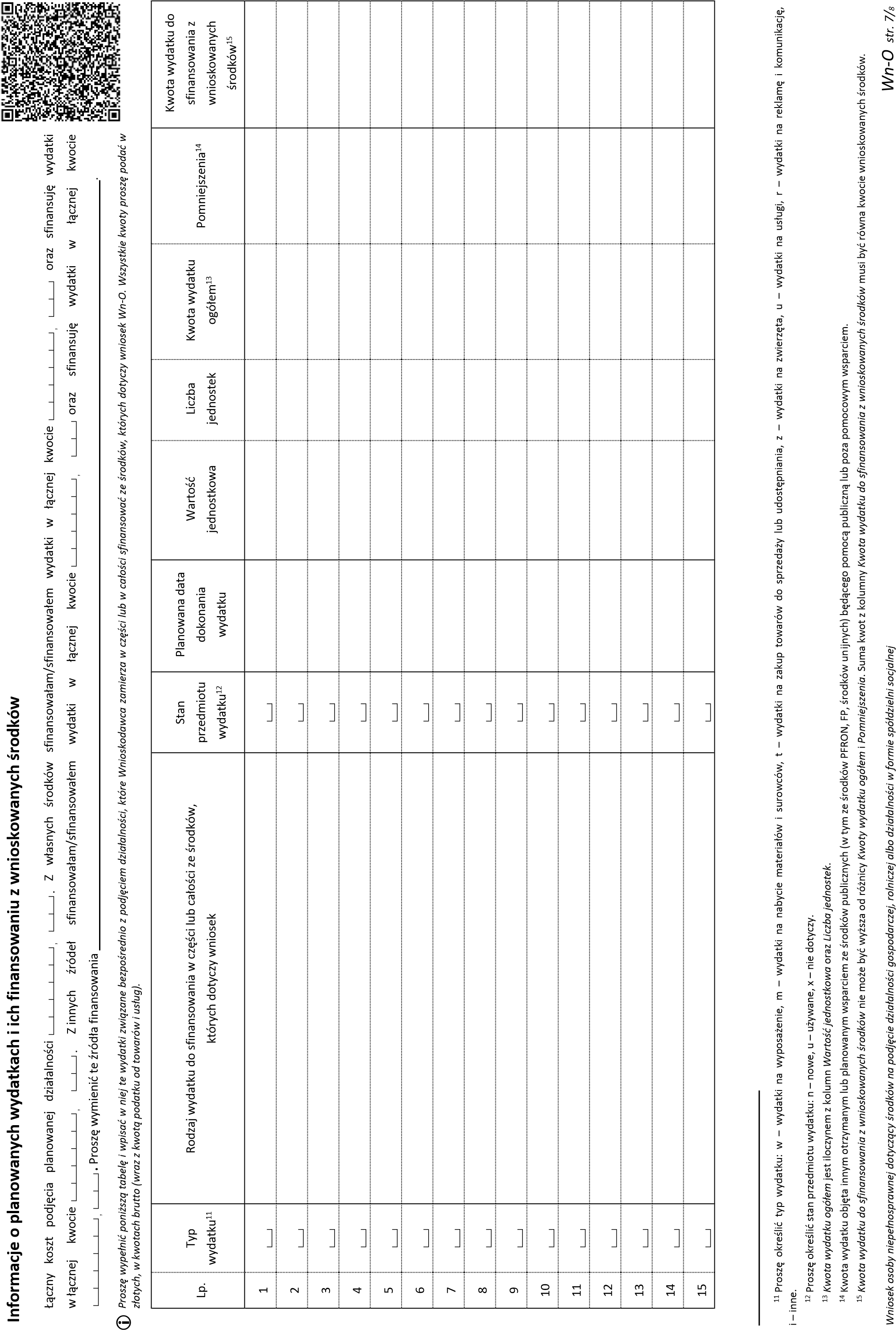 Załączniki i uwagi: Do wniosku załączam następujące dokumenty:  dokument potwierdzający wolę przyjęcia mnie do działalności gospodarczej, rolniczej albo spółdzielni socjalnej prowadzonej przez inne osoby lub podmioty:__________________________________________________________________________,  dokonanie czynności pozwalających na zapoznanie potencjalnych klientów z ofertą planowanej działalności:__________________________________________________________________________, dokumenty potwierdzające dokonanie czynności, które pozwolą na zapewnienie płynnej współpracy z dostawcą i innymi kontrahentami:__________________________________________________________________________, dokument, z którego wynika tytuł prawny do  gruntów /  lokalu /  obiektów /  pomieszczeń (np. umowa lub umowa przedwstępna dotycząca ich oddania do mojej dyspozycji):__________________________________________________________________________,      5.    dokument potwierdzający wysokość mojego wkładu własnego: __________________________________________________________________________, dokumenty potwierdzające uprawnienia i kwalifikacje moje lub innych osób wymagane  w planowanej działalności:__________________________________________________________________________,  dokumenty potwierdzające  doświadczenie i umiejętności moje  lub innych osób przydatne w planowanej działalności:__________________________________________________________________________, oświadczenie małżonki/małżonka, w którym wyraża zgodę na zawarcie umowy przyznającej środki.Uwagi:      Adresat wniosku Wn-O, jako administrator danych osobowych, informuje Panią/Pana, że:▪ posiada Pani/Pan prawo dostępu do treści swoich danych i ich sprostowania, usunięcia, ograniczenia przetwarzania, prawo do przenoszenia danych, sprzeciwu wobec przetwarzania, skargi do organu nadzorującego, o ile nie zachodzą sytuacje, o których mowa w art. 14 ust. 5, art. 17 ust. 3 i art. 21 ust. 1 Parlamentu Europejskiego i Rady (UE) 2016/679 z dnia  27 kwietnia 2016 r. w sprawie ochrony osób fizycznych w związku z przetwarzaniem danych osobowych i w sprawie swobodnego przepływu takich danych oraz uchylenia dyrektywy 95/46/WE (ogólne rozporządzenie o ochronie danych) (Dz. Urz. UE L 119 z 04.05.2016, str. 1, z późn. zm.);▪	podanie danych jest dobrowolne, ale niezbędne w celu rozpatrzenia wniosku, udzielenia środków na podstawie umowy, wypłacenia środków, ich rozliczenia, kontrolowania prawidłowości realizacji umowy oraz zabezpieczenia zwrotu środków, a także kontroli zgodności tych czynności z przepisami prawa;▪	podane dane będą przetwarzane w celu realizacji zadania określonego w art. 12a ustawy oraz w rozporządzeniu Ministra Rodziny, Pracy i Polityki Społecznej z dnia 12 grudnia 2018 r.  w sprawie przyznania osobie niepełnosprawnej środków na podjęcie działalności gospodarczej, rolniczej albo działalności w formie spółdzielni socjalnej (Dz. U. poz. 2342) i zgodnie   z treścią ogólnego rozporządzenia o ochronie danych osobowych; ▪	dane mogą być udostępniane przez Adresata:Pełnomocnikowi Rządu do Spraw Osób Niepełnosprawnych lub Prezesowi Zarządu PFRON w celu przeprowadzenia kontroli prawidłowości realizacji zadania udzielania środków na podjęcie działalności gospodarczej, rolniczej lub działalności w formie spółdzielni socjalnej na podstawie ustawy, Komisji Europejskiej w celu przeprowadzenia kontroli na podstawie rozporządzenia Rady (UE) 2015/1589 z dnia 13 lipca 2015 r. ustanawiającego szczegółowe zasady stosowania art. 108 Traktatu o funkcjonowaniu Unii Europejskiej (Dz. Urz. UE L 248 z 29.09.2015, str. 9) oraz oceny zgodności udzielenia pomocy z warunkami udzielania pomocy de minimis określonymi w rozporządzeniu Komisji (UE) nr 1407/2013 z dnia 18 grudnia 2013 r. w sprawie stosowania art. 107 i 108 Traktatu o funkcjonowaniu Unii Europejskiej do pomocy de minimis (Dz. Urz. UE L 352 z 24.12.2013, str. 1), pomocy de minimis w sektorze rolnym określonymi w rozporządzeniu Komisji (UE) nr 1408/2013 z dnia 18 grudnia 2013 r. w sprawie stosowania art. 107 i 108 Traktatu o funkcjonowaniu Unii Europejskiej do pomocy de minimis w sektorze rolnym (Dz. Urz. UE L 352 z 24.12.2013, str. 9) lub pomocy de minimis w sektorze rybołówstwa i akwakultury określonymi w rozporządzeniu Komisji (UE) nr 717/2014 z dnia 27 czerwca 2014 r. w sprawie stosowania art. 107 i 108 Traktatu  o funkcjonowaniu Unii Europejskiej do pomocy de minimis w sektorze rybołówstwa i akwakultury (Dz. Urz. UE L 190 z 28.06.2014, str. 45);	▪	administratorem ochrony danych u Adresata jest: Dyrektor PUP w Ełku adres e-mail inspektora danych:               iod@pup.elk.pl;	▪	dane osobowe będą przechowywane przez okres dziesięcioletni niezbędny do udzielenia pomocy oraz jej kontroli przez Komisję Europejską;▪ ma Pani/Pan prawo wniesienia skargi do Prezes Urzędu Ochrony Danych Osobowych, gdy uzna Pani/Pan, że przetwarzanie Pani/Pana danych osobowych narusza przepisy ogólnego rozporządzenia o ochronie danych osobowych. ▪ Szczegółowe informacje dostępne na stronie https://elk.praca.gov.pl/urzad/ochrona-danych-osobowychOświadczenia końcowe Dane wykazane we wniosku są zgodne ze stanem prawnym i faktycznym. Nie pozostaję w związku małżeńskim /  pozostaję w ustawowej majątkowej wspólności małżeńskiej /  posiadam rozdzielność majątkową z ___________________________ (załączam oświadczenie małżonki/małżonka, w którym wyraża zgodę na zawarcie umowy przyznającej środki). Posiadam /  nie posiadam zaległości w zobowiązaniach wobec PFRON. Zalegam /  nie zalegam z opłacaniem w terminie podatków i innych danin publicznych.Data złożenia wniosku: └──┴──┘–└──┴──┘–└──┴──┴──┴──┘ Podpis: ………………………………….Oświadczenie PoręczycielaJa niżej podpisany/a............................................................................................................................(imię i nazwisko poręczyciela)Nr PESEL: …………………………… zamieszkały(a)...........................................................................................................................................					(podać dokładny adres poręczyciela)legitymujący się dowodem osobistym ……………….……… wydanym przez………………………               (seria numer)…………………………………(data wydania)świadomy/a odpowiedzialności karnej wynikającej z art. 233 § 1 kodeksu karnego przewidującego karę pozbawienia wolności za składanie fałszywych zeznańoświadczamiż źródłem mojego dochodu jest: umowa o pracę/ zlecenie/ emerytura/dochody  z tytułu  prowadzenia własnej działalności / inne;jestem zatrudniony/a w (nazwa zakładu pracy):…………………………………………………..na podstawie umowy o pracę, zawartej w dniu.................................. na czas nieokreślony/określony*, do dnia ..........................................……………………………Średnie moje miesięczne dochody z ostatnich 3 m- cy wynoszą:brutto...................................... słownie:....................................................................................................i nie są obciążone/są obciążone*  zobowiązaniami finansowymi  egzekucyjnymi w kwocie ogółem.................................. słownie ……………………………………………………….. miesięczna spłata zadłużenia wynosi….…..……… słownie…………………………………………....Podanie powyższych danych osobowych jest niezbędne w celu zapewnienia zabezpieczenia zwrotu udzielonej refundacji lub pomocy.Przetwarzanie jest niezbędne w celu spełnienia obowiązku prawnego nałożonego przepisami prawa na Dyrektora Powiatowego Urzędu Pracy w Ełku. Szczegółowe zasady przetwarzania danych osobowych dostępne są na stronie https://elk.praca.gov.pl/urzad/ochrona-danych-osobowych oraz w siedzibie PUP w Ełku.….......................................                                                                             …………………..     (miejscowość , data)                                                         			          (podpis)*niepotrzebne należy skreślićOświadczenieJa niżej podpisany/a		(imię i nazwisko)zamieszkały/a		(adres zamieszkania)świadomy/a odpowiedzialności karnej wynikającej z art. 233 § 1 kodeksu karnego przewidującego karę pozbawienia wolności za składanie fałszywych zeznańoświadczam że,nie  posiadam wpisu do ewidencji działalności gospodarczej/ że zakończyłem działalność gospodarczą w dniu przypadającym w okresie przed upływem co najmniej 12 miesięcy bezpośrednio poprzedzających dzień złożenia wniosku (niepotrzebne skreślić)......................................                                                                                       ….......................................(miejscowość , data)                                                                                                          (podpis)zakończyłem prowadzenie działalności gospodarczej w okresie obowiązywania stanu zagrożenia epidemicznego albo stanu epidemii, ogłoszonego z powodu COVID-19, w związku z wystąpieniem tego stanu w okresie krótszym niż 12 miesięcy bezpośrednio poprzedzających dzień złożenia wniosku. Symbol i przedmiot planowanej działalności gospodarczej według Polskiej Klasyfikacji Działalności (PKD) na poziomie podklasy jest inny od działalności zakończonej......................................                                                                                       ….......................................(miejscowość , data)                                                                                                          (podpis)OŚWIADCZENIE O OTRZYMANIU POMOCY DE MINIMIS:Świadomy/a odpowiedzialności karnej wynikającej z art. 233 § 1 kodeksu karnego przewidującego karę pozbawienia wolności za składanie fałszywych zeznań oświadczam, że:- w roku, w którym ubiegam się o pomoc, oraz w ciągu 2 poprzedzających go lat podatkowych otrzymałem / nie otrzymałem* pomocy de minimis w następującej wielkości:W przypadku otrzymania pomocy de minimis należy wypełnić poniższe zestawienie oraz dołączyć zaświadczenie (a) o otrzymanej pomocy:............................................ 	...............................................	(miejscowość i data) 		(podpis wnioskodawcy)*niepotrzebne skreślićL.p.Data udzielenia pomocyNr umowyNazwa instytucji udzielającej pomocyKwota w euronetto/bruttoCel przeznaczenia pomocyOGÓŁEMOGÓŁEMOGÓŁEMOGÓŁEM